CANCOM 2024 Manuscript Template TITLEAuthor Last Name, First Initial1, Author Last Name, First Initial2, and Author Last Name, First Initial2*1 Department, Affiliation, City, Country 2 Department, Affiliation, City, Country* Corresponding author (XX@XX.XX)Keywords: keywords list (no more than 3)ABSTRACTInclude the text of your abstract here.INTRODUCTIONThe submitted manuscript will be used for reviewing the presentation quality and relevance in reverence to the CANCOM 2022 themes.The length of the manuscript should be a maximum of 6 pages including figures, tables and references. The text should be Calibri with 11-point size, with the exception of the title of the manuscript which must be 16-point Arial, bold, and the name and affiliation of the authors which must be 12-point Calibri. PREPARATION AND SUBMISSIONUse of Templates The paper shall be prepared using this supplied template. The manuscript should conform in appearance to this example.  After completion, the author shall convert it to a PDF format. The final submission must be in PDF format and submitted through CMT.General Procedures for SubmissionThe final PDF of the paper should be submitted in place of the existing abstract file. The file name should have the following pattern: Lastname of first author_CANCOM2024.pdf.  In case of multiple submissions, use 1, 2, 3… after the last name in the file name.  Example: Smith1_CANCOM2024.pdf.   Please thoroughly proofread your manuscript prior to submission. No submissions will be accepted after the deadline.Software Used and Final Paper FormatThe paper must be submitted in PDF format; no other format will be accepted.Tables, Diagrams and Figures Care should be taken over the preparation of diagrams and figures. The figure caption should be preceded by “Figure” followed by the figure number.  For example, “Figure 1. All figures should…”. All tables, diagrams and figures should be inserted after the paragraph at the bottom of the main body of the manuscript and must include a figure caption, which will be centered.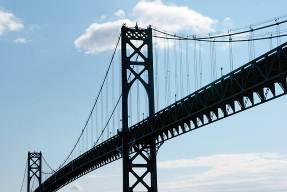 Figure 1. All figures should be inserted after the paragraph and must include a figure caption, which will be centered.Table 1. Table captions should be inserted above the table.Photographs and illustrations Image files should be optimized to minimize file size without compromising image size or quality. The figures should have a resolution of 300 to 600 dpi. Equations Using the appropriate editor, each equation should occur on a new line with uniform spacing from adjacent text as indicated in this template. The equations, where they are referred to in the text, should be numbered sequentially and their identifier enclosed in parenthesis, right justified. The symbols, where referred to in the text, should be italicized. Symbol font may be used for Greek letters.GENERAL STYLE PREFERENCESStyle of Writing Abbreviations should be spelt out in full the first time they appear, and their abbreviated form included in brackets immediately after. Words used in a special context should appear between single quotation marks the first time they appear.Paper Length / File Size The manuscript should be a MAXIMUM of 6 pages including illustrations. References Description The papers in the reference list must be cited in the text. In the text, the citation should appear in square brackets “[1]” as in, for example, “the green apple eventually turns red [3]…”  In the Reference list, the font should be Calibri with 10-point size. The Author name list should be terminated by a full stop. The citation number should be enclosed in brackets. Book titles should be in italics, followed by a full stop. Proceedings or journal titles should be in italics. Only the first letter of the title should be capitalised in the article name.REFERENCESJ. Apple, E. Berry and K. Current. “The title of the book”.  2nd edition, Publisher, 1999. J. Apple, E. Berry and K. Current. “The title of the conference paper”.  Proceedings of Conference Title, where it took place, Vol. 2, paper number, pp 2-22, 2002.  J. Apple, E. Berry and K. Current. “The title of the journal paper”. Journal Name, Vol. 2, No. 2, pp 2-22, 2004.MaterialElastic Modulus (GPa)Polymer #110.5Polymer #23.2Polymer #313.8()